Об утверждении муниципальной программы«Управление муниципальными финансами и муниципальным долгом»	 В  целях реализации единой бюджетной политики, необходимой для устойчивого развития района и функционирования бюджетной системы,  постановляю:Утвердить муниципальную программу «Управление муниципальными финансами и муниципальным долгом»	Финансовому Управлению администрации «Алданский район» производить финансирование мероприятий программы в пределах утвержденных лимитов в бюджете МО «Алданский район».Управлению экономики администрации «Алданский район» осуществлять оценку результативности и эффективности реализации мероприятий программы.Разместить настоящее постановление на официальном сайте МО «Алданский район». Настоящее постановление вступает в силу со дня его подписания и действует на все правоотношения, возникшие с 1 января 2018 года. Контроль исполнения настоящего постановления возложить на заместителя главы администрации муниципального образования «Алданский район» по экономике и финансам Дудникова А.А.Глава  района                                                                                       С.Н. ПоздняковКириллова Марина Алексеевна65555(131)УтвержденаПостановлениемГлавы МО «Алданский район»от _____________ 2018 г. N _____МУНИЦИПАЛЬНАЯ ПРОГРАММАМО «АЛДАНСКИЙ РАЙОН» РЕСПУБЛИКИ САХА (ЯКУТИЯ) "УПРАВЛЕНИЕ МУНИЦИПАЛЬНЫМИФИНАНСАМИ И МУНИЦИПАЛЬНЫМ ДОЛГОМНА 2018-2022 ГОДЫ"Исполнитель:Кириллова М.А.8(41145)36752АЛДАНПАСПОРТ МУНИЦИПАЛЬНОЙ ПРОГРАММЫМО «АЛДАНСКИЙ РАЙОН» РЕСПУБЛИКИ САХА (ЯКУТИЯ) "УПРАВЛЕНИЕ МУНИЦИПАЛЬНЫМИФИНАНСАМИ И МУНИЦИПАЛЬНЫМ ДОЛГОМ НА 2018-2022 ГОДЫВВЕДЕНИЕНастоящая программа "Управление муниципальными финансами и муниципальным долгом" (далее - Программа) подготовлена в целях реализации единой бюджетной политики, необходимой для устойчивого развития района и функционирования бюджетной системы.В основу мероприятий Программы приняты основные положения Программы Правительства Российской Федерации по повышению эффективности бюджетных расходов на период до 2012 года, утвержденной распоряжением Правительства Российской Федерации от 30 июня 2010 года N 1101-р, Программы Правительства Республики Саха (Якутия) по повышению эффективности бюджетных расходов, утвержденной постановлением Правительства Республики Саха (Якутия) от 28 апреля 2011 года N 175, и порядка осуществления мониторинга и оценки качества управления региональными финансами, утвержденного приказом Министерства финансов Российской Федерации от 3 декабря 2010 года N 552.Программа определяет основные направления (цели) развития и функционирования бюджетной системы Алданского района, финансовое обеспечение и механизмы реализации предусматриваемых мероприятий, показатели их результативности.Раздел 1. Характеристика текущего состояния финансов района, основные направления развития бюджетной системы МО «Алданский район»Сбалансированность бюджета, безусловное выполнение расходных обязательств, эффективное управление долгом и соблюдение бюджетного законодательства являются основными показателями качества состояния и перспектив развития бюджетной системы.Устойчивая система муниципальных финансов и основные направления реализации бюджетной политики Алданского района имеют ключевое значение в модернизации экономики района, создании условий для повышения ее эффективности, долгосрочного устойчивого развития и улучшения инвестиционного климата в рамках реализации стратегии долгосрочного экономического развития района.Процесс реформирования системы управления  в последние годы осуществлялся в рамках проводимой в Российской Федерации бюджетной реформы. Осуществлялись последовательные процессы реформирования бюджетного процесса в целях совершенствования системы управления финансами, повышения эффективности бюджетных расходов и перехода к новым методам бюджетного планирования, ориентированным на конечные общественно значимые результаты. За последние годы успешно реализуются проекты по автоматизации процессов планирования бюджета, ведению реестра расходных обязательств, сводной бюджетной росписи, исполнения бюджета по казначейской системе. В бюджетный процесс введены первые элементы бюджетирования, ориентированного на результат, и в течение последних лет достигнуты следующие результаты этой работы:приняты и опубликованы все нормативные правовые акты, необходимые для организации бюджетного процесса, отвечающего новым требованиям бюджетного законодательства;осуществлен переход к среднесрочному финансовому планированию;внедрена система казначейского исполнения бюджета;модернизирована система бюджетного учета и отчетности;реализована задача по внедрению программно-целевых методов бюджетирования в практику бюджетного процесса;обеспечена прозрачность бюджетной системы и публичность бюджетного процесса;внедрены формализованные процедуры планирования и осуществления бюджетных закупок;автоматизирован процесс составления и исполнения бюджета.Реализация указанных мероприятий, безусловно, создала необходимые условия для повышения эффективности и открытости управления финансами и позволила внедрить новые механизмы, повышающие качество его осуществления. Однако совершенствование бюджетного законодательства и бюджетной системы в целом ставит задачи по дальнейшему развитию существующего бюджетного процесса в Алданском районе.Решение задач по развитию бюджетного процесса в районе будет осуществляться Администрацией МО «Алданский район» в рамках настоящей Программы, что позволит обеспечить наибольшую результативность этой работы.В целях настоящей Программы, на основе SWOT-анализа текущего состояния системы управления финансами МО «Алданский район» Республики Саха (Якутия), определены текущее состояние бюджетной системы, возможности и преимущества ее развития, имеющиеся недостатки и негативные факторы, спектр соответствующих стратегических и первоочередных задач (таблица 1).Таблица 1SWOT-анализ текущего состояния системы управленияфинансами МО «Алданский район» Республики Саха (Якутия)В результате проведенного SWOT-анализа выявлены наиболее значимые факторы, влияющие на развитие бюджетной системы района.На сегодняшний день упорядочен процесс разработки и принятия бюджета района. Проект решения о бюджете  МО «Алданский район» на очередной финансовый год принимается уже в конце текущего финансового года, соответственно распорядители располагают лимитами бюджетных обязательств с начала очередного финансового года.Автоматизирован процесс кассового исполнения бюджета. Обеспечивается прозрачность бюджетного процесса путем проведения публичных слушаний по проекту бюджета, его экспертизы контрольно- счетным комитетом и размещения в сети Интернет отчетов  о его исполнении.Несмотря на проведенную работу по реформированию бюджетной системы в целом, следует отметить, что не все инструменты, влияющие на качественное улучшение управления финансовыми ресурсами бюджета, работают в полную силу. Проведенный анализ сферы управления финансами выявил ряд системных недостатков и нерешенных проблем, характерных для большинства районов РС(Я). С подобными проблемами сталкивается и МО «Алданский район» Республика Саха (Якутия), решение которых возможно, в том числе посредством реализации имеющихся потенциальных возможностей.Так, к примеру, одним из инструментов преодоления инерции планирования и увеличения расходов без оценки их реальной отдачи и соответствия целям государственной политики и, как следствие, сохранения бюджетного дефицита, должен стать формализованный порядок отбора вновь принимаемых расходных обязательств, позволяющий в перспективе рассмотреть экономический эффект от принятия либо непринятия данного нового расходного обязательства.Принятие новых расходных обязательств, при ограниченности бюджетных средств, без формализованного порядка отбора наиболее социально значимых и (или) экономически эффективных из них, существенно тормозит развитие экономики, "отвлекая" возможно от более необходимых в финансовом обеспечении направлений расходования, т.е. сохраняются условия и стимулы для неоправданного увеличения бюджетных расходов, не осуществляются расчет и анализ последствий принятия новых обязательств, не создаются условия для мотивации органов местного самоуправления и муниципальных учреждений в оптимизации и повышении эффективности своих расходов.Вышеуказанные тенденции позволяют выявить существующие проблемы, риски, перспективы и определяют выбор направлений реализации Программы и перечень программных мероприятий.Достижение высшей цели настоящей Программы, а именно соответствие принципам эффективного и ответственного управления общественными финансами позволит преодолеть существующие недостатки, сгладить негативные последствия внешних угроз и позволит избежать возникновения внутренних угроз, определенных при проведении SWOT-анализа текущего состояния системы управления финансами МО «Алданский район» Республики Саха (Якутия).Под общественными финансами в целях настоящей Программы понимаются муниципальные финансы.Раздел 2. ВЫСШАЯ ЦЕЛЬ (МИССИЯ) И ОСНОВНЫЕ НАПРАВЛЕНИЯ(ЦЕЛИ), ЗАДАЧИ И ПОКАЗАТЕЛИ РЕЗУЛЬТАТИВНОСТИ ПРОГРАММЫМиссия Программы - эффективное и ответственное управление муниципальными финансами.Для достижения высшей цели (миссии) предусматриваются следующие основные направления (цели):обеспечение сбалансированности и устойчивости бюджетной системы и организация бюджетного процесса;создание условий для эффективного выполнения полномочий органов местного самоуправления;Основой деятельности финансового органа является выработка основных направлений и реализация единой бюджетной политики, необходимой для устойчивого развития экономики МО «Алданский район»  Республики Саха (Якутия) и функционирования бюджетной системы.Выполнение основной цели подразумевает осуществление бюджетной политики, направленной на повышение эффективности управления муниципальными финансами МО «Алданский район». В качестве одного из приоритетов бюджетной политики на долгосрочной основе является осуществление комплекса мероприятий по реструктуризации и оптимизации расходных обязательств МО «Алданский район», повышению эффективности бюджетных расходов и обеспечение прозрачности бюджетного процесса.Основное направление 1: "Обеспечение сбалансированностии устойчивости бюджетной системы и организациябюджетного процесса"Как определено в Бюджетном послании Президента Российской Федерации Федеральному Собранию Российской Федерации на 2012 - 2014 годы, важнейшей предпосылкой и условием для формирования новой модели экономического роста является долгосрочная сбалансированность и устойчивость бюджетной системы.Необходимыми условиями сбалансированности и устойчивости бюджетной системы Алданского района являются соответствие расходных обязательств полномочиям и функциям органов власти и оптимальное распределение бюджетных ресурсов для финансирования этих функций. Необходимость повышения эффективности использования бюджетных средств создает предпосылки для перехода к новым методам бюджетного планирования, ориентированным на конечные общественно значимые результаты.Административная функция финансового органа МО «Алданского района» по достижению данной цели заключается в своевременной и качественной подготовке проекта о бюджете МО «Алданского района» на очередной финансовый и плановый периоды, а также в обеспечении исполнения бюджета и формировании бюджетной отчетности.При подготовке и организации исполнения бюджета МО «Алданского район» финансовый орган  учитывает необходимость выполнения обеспечения всех расходных обязательств МО «Алданского района». Финансовый орган МО «Алданского район»  в рамках своей компетенции обеспечивает поддержание приемлемого объема расходных обязательств, в частности, путем внесения предложений по оптимизации действующих и соблюдения установленных процедур принимаемых расходных обязательств.Кроме того, на достижение этой цели направлена работа финансового органа МО «Алданского района» по кассовому исполнению бюджета в рамках функций предварительного контроля за целевым использованием бюджетных средств и формализации процедур расходования средств с единого счета бюджета.Показателями достижения данной цели является полное и своевременное исполнение расходных обязательств МО «Алданского района».Внешними условиями, необходимыми для достижения цели, являются предоставление субъектами бюджетного планирования документов в сроки, установленные графиком разработки проекта решения о бюджете, в том числе муниципальных программ.Задача 1.1. "Своевременная и качественнаяподготовка проекта решения о бюджете МО «Алданский район», обеспечение исполнения бюджета МО «Алданский район» и формирование бюджетной отчетности , обеспечение прозрачности бюджетного процесса "Конечным результатом решения данной задачи является принятое в установленные сроки и соответствующее требованиям бюджетного законодательства решение о бюджете МО «Алданский район» на очередной финансовый год и плановый период, так же утверждение решения сессии "Об утверждении отчета об исполнении бюджета МО «Алданский район».Непосредственные результаты регулятивной деятельности финансового органа по выполнению данной задачи выражаются в следовании принципам ответственного управления общественными финансами, предполагающим внедрение среднесрочного финансового планирования, анализ и управление бюджетным процессом, улучшение качества составления основных параметров бюджета района на среднесрочную перспективу. Ключевым условием разработки проекта бюджета МО «Алданский район» также является надежность и обоснованность бюджетных прогнозов, в основном, акцент делается на качество прогноза поступления доходов. Так же решение этой задачи предполагает организацию исполнения бюджета МО «Алданский район» в соответствии с требованиями бюджетного законодательства. Конечным результатом деятельности по повышению качества и доступности бюджетной информации должен стать открытый бюджетный процесс, повышение доверия населения к процессу формирования и исполнения бюджета МО «Алданский район», информированность общества о том, как используются общественные финансы, уплаченные ими налоги.Регулятивная деятельность финансового органа по решению данной задачи состоит во внесении изменений в положение о бюджетном процессе в МО «Алданский район» и другие нормативные правовые акты МО «Алданский район» в части раскрытия информации о бюджете МО «Алданский район» и повышения ее оперативности, качества и достоверности, так же  посредством размещения на официальном сайте МО «Алданский район»  решения о бюджете МО «Алданский район»  и уточнения бюджета, отчетов об исполнении бюджета, проектов нормативных правовых актов МО «Алданский район», административных регламентов исполнения муниципальных функций и оказания муниципальных услуг.Составление трехлетки (в основе такого бюджетного планирования лежит известный в международной практике метод "скользящей трехлетки", при котором ранее утвержденные проектировки второго и третьего года трехлетнего периода становятся основой следующего бюджета с ежегодным добавлением к ним проектировок нового третьего года) призвано обеспечить преемственность и предсказуемость не только бюджетной, но и макроэкономической, налоговой и денежно-кредитной политики и должно способствовать повышению устойчивости бюджетной системы района, повысить обоснованность планирования бюджетных расходов, позволит заключать муниципальные контракты на 3 года, что будет способствовать эффективному использованию бюджетных средств и увеличению горизонта бюджетного планирования. Отдельно следует отметить работу по исполнению бюджета в соответствии с кассовым планом, который наряду со сводной бюджетной росписью, лимитами бюджетных обязательств и предельными объемами финансирования является важным регулятором использования бюджетных средств. Ответственный подход к планированию кассового плана финансовым органом исключает возможность возникновения кассовых разрывов при исполнении бюджета МО «Алданский район»  и синхронизирует потоки поступления доходов и осуществления расходов.Своевременное и качественное формирование отчетности об исполнении бюджета МО «Алданский район» позволяет оценить выполнение расходных обязательств района, предоставить участникам бюджетного процесса необходимую для анализа, планирования и управления средствами бюджета информацию, обеспечить подотчетность деятельности органов власти и распорядителей средств местного бюджета, оценить финансовое состояние муниципальных учреждений.Кроме того, это позволяет выявить факты возникновения просроченной задолженности получателей бюджетных средств с целью ее дальнейшей инвентаризации, реструктуризации и погашения.Наличие доступной, достоверной, актуальной и полной информации о состоянии общественных финансов (в том числе в части сведений о выявленных нарушениях в финансово-бюджетной сфере), совершенствование методологии муниципального финансового контроля, их приближение к общероссийским стандартам являются необходимыми условиями для обеспечения прозрачности деятельности органов местного самоуправления.Повышение качества и доступности информации о состоянии бюджетной системы сможет повысить доверие общества к государственной политике в сфере управления финансами.Формирование единого информационного пространства в сфере управления общественными финансами, применение информационных и телекоммуникационных технологий в сфере управления общественными финансами необходимы для обеспечения открытости, прозрачности и подотчетности деятельности органов местного самоуправления, повышения качества финансового менеджмента организаций сектора государственного управления и создания условий для наиболее эффективного использования бюджетных средств и активов публично-правовых образований.Таким образом, внедрение и использование единого информационного пространства позволят решить следующие задачи:- повышение доступности информации о финансовой деятельности и финансовом состоянии публично-правовых образований, об их активах и обязательствах;- развитие инструментов для взаимоувязки стратегического и бюджетного планирования, проведения мониторинга достижения конечных результатов реализации муниципальных программ и непосредственных результатов, характеризующих объемы и качество оказания муниципальных услуг;- обеспечение интеграции процессов составления, исполнения бюджетов, ведения бухгалтерского учета и подготовки финансовой и иной регламентированной отчетности публично-правовых образований;- усиление взаимосвязи бюджетного процесса и процедур планирования закупок товаров, работ и услуг для нужд публично-правовых образований, размещения заказов на их поставку и исполнения государственных (муниципальных) контрактов, заключаемых по итогам размещения заказов;- обеспечение взаимосвязи реестров расходных обязательств с закрепленными в соответствии с законодательством Российской Федерации полномочиями публично-правовых образований и их деятельностью, осуществляемой за счет средств соответствующих бюджетов.Таблица 2Основные характеристики решения задачи 1.1. "Своевременная и качественнаяподготовка проекта решения о бюджете МО «Алданский район», обеспечение исполнения бюджета МО «Алданский район» и формирование бюджетной отчетности , обеспечение прозрачности бюджетного процесса "Задача 1.2. "Создание условий для повышенияэффективности бюджетных расходов МО «Алданский район» "Бюджетная политика как составная часть экономической политики должна быть нацелена на проведение всесторонней модернизации экономики, создание условий для повышения ее эффективности и конкурентоспособности, долгосрочного устойчивого развития, на улучшение инвестиционного климата, достижение конкретных результатов.Необходимо ясное понимание последствий реализации любых мер бюджетной политики с точки зрения их влияния на темпы продвижения к достижению поставленных целей. Новые расходные обязательства должны приниматься только на основе детальной оценки их эффективности и при наличии ресурсов для их гарантированного исполнения в пределах принятых бюджетных ограничений.В рамках реализации программно-целевого принципа планирования, формирование большей доли расходной части должно осуществляться в программном виде: муниципальных программ.При этом принятие расходных обязательств должно осуществляться на конкурсной основе, исходя из социальной и экономической значимости планируемых мероприятий.Кроме того, развитие механизма результативного финансового управления муниципальными учреждениями в настоящее время осуществляется в соответствии с Федеральным законом от 8 мая 2010 года N 83-ФЗ "О внесении изменений в отдельные законодательные акты Российской Федерации в связи с совершенствованием правового положения государственных (муниципальных) учреждений".Мероприятия по совершенствованию правового положения муниципальных учреждений направлены на повышение эффективности предоставления муниципальных услуг в условиях сохранения (либо снижения темпов роста) бюджетных расходов на их оказание. Должны быть созданы условия и стимулы для сокращения внутренних издержек учреждений и привлечения (легализации) ими внебюджетных источников финансового обеспечения, повышения эффективности и открытости их деятельности, а также возможности и стимулы для органов исполнительной власти по оптимизации подведомственной сети.Изменение механизма финансового обеспечения бюджетных учреждений (с расширенным объемом прав), оказывающих муниципальные услуги, предполагает:перевод со сметного финансового обеспечения на предоставление субсидии на выполнение муниципального задания;предоставление права бюджетным учреждениям (с расширенным объемом прав) зачислять доходы от приносящей доходы деятельности в самостоятельное распоряжение этих учреждений;исключение субсидиарной ответственности МО «Алданский район по обязательствам бюджетных учреждений (с расширенным объемом прав);расширение права бюджетных учреждений по распоряжению любым закрепленным за ними движимым имуществом, за исключением особо ценного движимого имущества.У нового типа муниципальных учреждений - казенного учреждения - процедура управления муниципальными финансами по сути совпадает с ранее закрепленным в законодательстве Российской Федерации статусом бюджетного учреждения (при этом для таких учреждений также появляются дополнительные ограничения в виде зачисления всех доходов, полученных от приносящей доход деятельности, в соответствующий бюджет).Конечным результатом решения данной задачи является повышение эффективности бюджетных расходов путем внедрения программно-целевого принципа планирования, выраженного в использовании докладов о результатах и основных направлениях деятельности субъектов бюджетного планирования, муниципальных заданий, нормативов затрат на их выполнение, стандартов качества оказываемых муниципальных услуг, планирование "программного бюджета".Функция регулирования в рамках данной задачи реализуется путем разработки и утверждения нормативных правовых актов МО «Алданский район» и методических документов по вопросам повышения эффективности бюджетных расходов.Таблица 3Основные характеристики решения задачи 1.2. "Созданиеусловий для повышения эффективности бюджетных расходов"Ожидаемые результаты ПрограммыЦелевые индикаторы достижения результатов настоящей Программы представлены в приложении N 1 к настоящей Программе.В итоге реализация настоящей Программы позволит управлять муниципальными финансами и муниципальным долгом в соответствии с принципами эффективного и ответственного управления общественными финансами, позволит преодолеть имеющиеся недостатки, минимизировать последствия реализации внешних угроз и снизить потенциальное возникновение внутренних угроз.В том числе, реализация предусмотренных Программой мероприятий позволит обеспечить:1) повышение качества управления муниципальными финансами;2)  использование резервов дополнительных доходов бюджета МО «Алданский район»;3) обеспечение расходных обязательств МО «Алданский район» средствами бюджета в полном объеме;4) формирование более 80 процентов расходов бюджета МО «Алданский район» в виде программных расходов;5) гарантированное исполнение долговых обязательств МО «Алданский район»;6) оперативное исполнение бюджета МО «Алданский район» в рамках действующего бюджетного законодательства;7) своевременное и качественное формирование бюджетной отчетности об исполнении консолидированного бюджета Алданского района;8) открытость и доступность информации о деятельности финансового органа по осуществлению бюджетного процесса на всех его стадиях;Раздел 3. РЕСУРСНОЕ ОБЕСПЕЧЕНИЕ ПРОГРАММЫФинансовое обеспечение программных мероприятий осуществляется в пределах средств, предусмотренных решением о бюджете МО «Алданский район» на очередной финансовый год и на плановый период.Оценка ресурсного обеспечения Программы и их распределение по направлениям деятельности, в разрезе источников финансирования представлена в приложении N 2 к настоящей Программе.Учитывая продолжительный период реализации Программы, возможно возникновение финансового риска, связанного с социально-экономическими факторами, инфляцией, дефицитом бюджетных средств, ростом стоимости ресурсов на рынке капитала и др., что может повлечь выполнение запланированных мероприятий не в полном объеме.В этом случае объемы средств, необходимых для финансирования мероприятий Программы в очередном году, уточняются и, в случае необходимости, вносятся соответствующие предложения о внесении изменений в решение о бюджете МО «Алданский район» на очередной финансовый год и на плановый период.Таблица 4Ресурсное обеспечение Программытыс. руб.Финансовое обеспечение настоящей программы определено исходя из мероприятий по повышению эффективности бюджетных расходов.Раздел 4. ОРГАНИЗАЦИЯ УПРАВЛЕНИЯПРОГРАММОЙ И КОНТРОЛЬ ЗА ХОДОМ ЕЕ РЕАЛИЗАЦИИ,В ТОМ ЧИСЛЕ УПРАВЛЕНИЕ РИСКАМИ С ЦЕЛЬЮ МИНИМИЗАЦИИИХ ВЛИЯНИЯ НА ДОСТИЖЕНИЕ ЦЕЛЕЙ ПРОГРАММЫОтветственным исполнителем, осуществляющим формирование, реализацию, внесение изменений и контроль за ходом реализации Программы, является Финансовое Управление администрации МО «Алданский район».Соисполнители программы отсутствуют.Финансовое Управление ежегодно уточняет объемы затрат на обеспечение деятельности по выполнению программных мероприятий и осуществляет подготовку предложений по финансированию мероприятий Программы в проект бюджета МО «Алданский район» на очередной финансовый год и на плановый период.Финансовое Управление обеспечивает исполнение программных мероприятий с соблюдением установленных сроков и объемов бюджетного финансирования, разрабатывает предложения по продлению сроков реализации мероприятий и несет ответственность за несвоевременное выполнение мероприятий соответствующих разделов Программы.Финансовое Управление  как ответственный исполнитель:осуществляет текущее управление реализации Программы;в соответствии с действующим законодательством несет ответственность за реализацию Программы и обеспечивает целевое и эффективное использование средств, выделяемых на ее реализацию;с учетом выделяемых ежегодно на реализацию Программы средств распределяет их по программным мероприятиям;организует использование информационных технологий в целях управления Программой и контроля за ходом ее реализации.Результативность Программы оценивается на основе целевых показателей, определенных для оценки эффективности реализуемых мероприятий Программы.При реализации настоящей Программы, исходя из проведенного SWOT-анализа, возможно возникновение следующих рисков невыполнения программных мероприятий и недостижения запланированных результатов.Таблица 5Степень влияния рисков на управление ПрограммойВ целом, реализация Программы позволит формировать бюджет МО «Алданский район», посредством которого будут решаться задачи создания условий для инновационного социально ориентированного развития и модернизации экономики, повышения уровня и качества жизни граждан, повышения эффективности и прозрачности управления.Контроль за ходом реализации Программы осуществляет Финансовое Управление. Для этих целей Финансовое Управление:организует реализацию программы, вносит изменения в Программу в соответствии с установленными требованиями и несет ответственность за достижение целевых индикаторов и показателей Программы, а также конечных результатов ее реализации;	Информация для оценки эффективности программы предоставляется Финансовым Управлением в Управление Экономики.	Программа считается эффективной при выполнении трех и более показателей. При выполнении двух показателей программа считается частично эффективной, менее двух показателей программа считается не эффективной. Приложение N 1к муниципальной программеМО «Алданский район» "Управление муниципальнымифинансами и муниципальным долгом"Системацелевых показателей и индикаторов муниципальнойпрограммы "Управление муниципальными финансамии муниципальным долгом"Приложение N2 к муниципальной программеМО «Алданский район» "Управление муниципальнымифинансами и муниципальным долгом"СИСТЕМА ПРОГРАММНЫХ МЕРОПРИЯТИЙ МУНИЦИПАЛЬНОЙ ПРОГРАММЫ"УПРАВЛЕНИЕ МУНИЦИПАЛЬНЫМИФИНАНСАМИ И МУНИЦИПАЛЬНЫМ ДОЛГОМ" (тыс. руб.)РЕСПУБЛИКА  САХА (ЯКУТИЯ) АДМИНИСТРАЦИЯ МУНИЦИПАЛЬНОГО  ОБРАЗОВАНИЯ«АЛДАНСКИЙ  РАЙОН»ПОСТАНОВЛЕНИЕ  № 179п  от 05.03.2018г.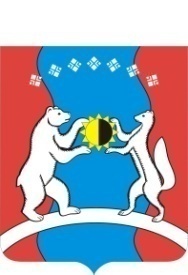 САХА ӨРӨСПҮҮБҮЛҮКЭТЭ«АЛДАН  ОРОЙУОНА»МУНИЦИПАЛЬНАЙТЭРИЛЛИИДЬАһАЛТАТАУУРААХНаименование ПрограммыМуниципальная программа "Управление муниципальными финансами и муниципальным долгом" (далее - Программа)Статус ПрограммыМуниципальная программа МО «Алданский район» Республики Саха (Якутия)Основание для разработки ПрограммыУказ Президента Республики Саха (Якутия) от 25 октября 2017 года N 2164 "Об утверждении государственной программы Республики Саха (Якутия) «Управление государственными финансами и государственным долгом";Ответственный исполнитель ПрограммыФинансовое Управление администрации МО «Алданский район»Соисполнители ПрограммыСоисполнители Программы отсутствуютОсновные направления (цели) и задачи Программы1. Обеспечение сбалансированности и устойчивости бюджетной системы и организация бюджетного процессаОсновные направления (цели) и задачи ПрограммыЗадачи:Основные направления (цели) и задачи Программы1.1. Своевременная и качественная подготовка проекта муниципального бюджета, обеспечение исполнения бюджета района и формирование бюджетной отчетности, обеспечение прозрачности бюджетного процесса.Основные направления (цели) и задачи Программы1.2. Создание условий для повышения эффективности бюджетных расходов.Целевые индикаторы ПрограммыСоответствие принципам эффективного и ответственного управления общественными финансамиСроки реализации (этапы) ПрограммыПостоянно, ежегодноНаименование подпрограммПодпрограммы отсутствуютПредельныйобъем средств на реализацию Программы2018 год  3 000,0 тыс. руб.2019 год  3 200,0 тыс. руб.2020 год  3 400,0 тыс. руб.2021 год  3 500,0 тыс. руб.2022 год  3 600,0 тыс. руб.Преимущества (сильные стороны)Недостатки (слабые стороны)1. Своевременная и качественная подготовка проекта бюджета.2. Наличие нормативной правовой базы для реализации программно-целевого принципа бюджетирования.3.   Прозрачность бюджетного процесса.4. Автоматизация бюджетного процесса.1. Ограниченность бюджетных средств.2.Недостаточное внедрение инструментов программно-целевого принципа бюджетирования: муниципальных заданий, стандартов качества.3.  Наличие кредиторской задолженности.4. Незавершенность процесса разграничения доходных источников и расходных обязательств.ВозможностиУгрозы1. Повышение качества прогноза доходов бюджета.2. Увеличение поступления налоговых и неналоговых доходов.3. Оптимизация действующих расходных обязательств.4. Наличие формализованного порядка принятия новых расходных обязательств.5. Повышение эффективности и результативности бюджетных расходов.6. Создание резервных источников бюджета.7.  Развитие финансово - бюджетного контроля.Внешние:1. Изменение экономической ситуации в мировой финансовой системе.2. Снижение темпов социально-экономического роста Республики Саха (Якутия). Внутренние:1. Неоправданное увеличение объемов расходных обязательств.2. Необоснованное и неэффективное увеличение долга и дефицита МО «Алданский район» 3.Непредвиденные расходы связанные с погодными условиями.Конечный результатПринятое в установленные сроки и соответствующее требованиям бюджетного законодательства решение о бюджете МО «Алданский район»на очередной финансовый год и плановый периодПринятое в установленные сроки и соответствующее требованиям бюджетного законодательства решение о бюджете МО «Алданский район»на очередной финансовый год и плановый периодНепосредственные результатыРегулированиеАдминистрированиеНепосредственные результатыИспользование среднесрочного финансового планирования, анализ и управление бюджетными процессами, улучшение качества составления основных параметров бюджета на среднесрочную перспективу, надежность и обоснованность бюджетных прогнозовОрганизация своевременного и качественно подготовленного проекта бюджета на очередной финансовый год и плановый периодМероприятияПодготовка проектов нормативно-правовых актов МО «Алданский район» по вопросам бюджетного планирования;Организация составления и составление проекта  бюджета и материалов к нему;разработка основных направлений бюджетной политики;ведение реестра расходных обязательств МО «Алданский района»;формирование основных параметров бюджета;методологическоеруководство при подготовке проекта бюджета.Конечный результатОтчет об исполнении бюджета МО «Алданский район» утвержден решением сессии Алданского районного совета депутатовОтчет об исполнении бюджета МО «Алданский район» утвержден решением сессии Алданского районного совета депутатовНепосредственные результатыРегулированиеАдминистрированиеНепосредственные результатыЭффективная организация исполнения бюджета МО «Алданский район»  в соответствии с требованиями бюджетного законодательства, в пределах максимально приближенных значений и обоснованном отклонении от утвержденных решением о бюджете параметров, обеспечивающего сокращение потребности в краткосрочных заимствованиях и учета бюджетных обязательствИсполнение бюджета организовано и осуществляется в соответствии с установленными требованиями;бюджетная отчетность об исполнении бюджета сформирована в соответствии с требованиями Бюджетного кодекса Российской ФедерацииМероприятияПодготовка и утверждение нормативных правовых актов МО «Алданский район» и методических документов МО «Алданский район»  по вопросам исполнения бюджета, бюджетного учета и бюджетной отчетности;подготовка и утверждение нормативных правовых актов МО «Алданский район» по созданию, формированию и расходованию средств резервного фонда МО «Алданский район» Формирование, утверждение и ведение сводной бюджетной росписи и кассового плана бюджета МО «Алданский район»; доведение бюджетных ассигнований и лимитов бюджетных обязательств;санкционирование расходов;управление ликвидностью единого счета бюджета;открытие и ведение лицевых счетов бюджетополучателей;исполнение судебных актов по искам к МО «Алданский район»;составление бюджетной отчетности об исполнении МО «Алданский район»;использование средств резервного фонда МО «Алданский район» Конечный результатПрозрачность бюджетного процесса, повышение доверия населения к процессу формирования и исполнения бюджета МО «Алданский район», информированность общества об использованииобщественных финансовПрозрачность бюджетного процесса, повышение доверия населения к процессу формирования и исполнения бюджета МО «Алданский район», информированность общества об использованииобщественных финансовНепосредственные результатыРегулированиеАдминистрированиеНепосредственные результатыСоблюдение принципов проведения открытого бюджетного процессаДоступность бюджетной информации в СМИ, ИнтернетДеятельностьВнесение изменений в решение о бюджетном процессе МО «Алданский район»  и другие нормативные правовые акты МО «Алданский район» в части раскрытия информации о бюджете и повышения ее оперативности, качества и достоверностиРазмещение на официальном сайте МО «Алданский район» решения о бюджете МО «Алданский район, отчетов об исполнении бюджета, административных регламентов исполнения муниципальных функций и оказания муниципальных услуг;формирование единого информационного пространства в сфере управления общественными финансами, применение информационных и телекоммуникационных технологий в сфере управления общественными финансамиКонечный результатПовышение эффективности бюджетных расходовПовышение эффективности бюджетных расходовНепосредственные результатыРегулированиеАдминистрированиеНепосредственные результатыРазработка нормативных правовых актов и методических документов по вопросам повышения эффективности бюджетных расходовРазработка нормативных правовых актов и методических документов по вопросам повышения эффективности бюджетных расходовДеятельностьСоздание условий для формирования большей доли расходной части в программном виде;разработка нормативного правового акта МО «Алданский район», устанавливающего конкурсное распределение принимаемых расходных обязательств исходя из социальной и экономической значимости планируемых мероприятийРазработка нормативных правовых актов и методических документов по вопросам повышения эффективности бюджетных расходов;конкурсное распределение принимаемых расходных обязательств, исходя из социальной и экономической значимости планируемых мероприятийИсточник финансирования20182019202020212022ВСЕГО:3 000,03 200,03 400,03 500,03 600,0бюджет МО «Алданский район»3 000,03 200,03 400,03 500,03 600,0Внебюджетные источники-----НаименованиеСтепень влиянияУправлениеВнешние факторыВнешние факторыВнешние факторы1. Изменение экономической ситуации в мировой финансовой системе, в том числе изменение экономической ситуации, влекущее снижение собственного доходного потенциала консолидированного бюджета Алданский район  ВысокаяДля снижения негативного влияния возникающих внешних рисков возможно применение существующих и предполагаемых резервных источников бюджета МО «Алданский район» Для снижения негативного влияния возникающих внешних рисков возможно применение существующих и предполагаемых резервных источников бюджета МО «Алданский район» Внутренние факторыВнутренние факторыВнутренние факторы1. Неоправданное увеличение объемов бюджетных расходовВысокаяПринятие формализованного порядка распределения принимаемых расходных обязательств2. Необоснованное и неэффективное увеличение долга и дефицита бюджета МО «Алданский район»  СредняяАнализ и принятие мер со стороны администрации МО «Алданский район» в рамках собственных полномочийНаименование основных направлений, задач, показателейЕд. изм.Период реализации муниципальной программыПериод реализации муниципальной программыПериод реализации муниципальной программыПериод реализации муниципальной программыПериод реализации муниципальной программыЦелевое значение достижения показателяНаименование основных направлений, задач, показателейЕд. изм.20182019202020212022Целевое значение достижения показателяОсновное направление 1: "Обеспечение сбалансированности и устойчивости бюджетной системы и организация бюджетного процесса"Основное направление 1: "Обеспечение сбалансированности и устойчивости бюджетной системы и организация бюджетного процесса"Основное направление 1: "Обеспечение сбалансированности и устойчивости бюджетной системы и организация бюджетного процесса"Основное направление 1: "Обеспечение сбалансированности и устойчивости бюджетной системы и организация бюджетного процесса"Основное направление 1: "Обеспечение сбалансированности и устойчивости бюджетной системы и организация бюджетного процесса"Основное направление 1: "Обеспечение сбалансированности и устойчивости бюджетной системы и организация бюджетного процесса"Основное направление 1: "Обеспечение сбалансированности и устойчивости бюджетной системы и организация бюджетного процесса"Основное направление 1: "Обеспечение сбалансированности и устойчивости бюджетной системы и организация бюджетного процесса"Срок реализации: ежегодно, на постоянной основеСрок реализации: ежегодно, на постоянной основеСрок реализации: ежегодно, на постоянной основеСрок реализации: ежегодно, на постоянной основеСрок реализации: ежегодно, на постоянной основеСрок реализации: ежегодно, на постоянной основеСрок реализации: ежегодно, на постоянной основеСрок реализации: ежегодно, на постоянной основеЗадача 1.1. "Своевременная и качественная подготовка проекта бюджета МО «Алданский район» ", обеспечение исполнения бюджета района и формирование бюджетной отчетности, обеспечение прозрачности бюджетного процессаЗадача 1.1. "Своевременная и качественная подготовка проекта бюджета МО «Алданский район» ", обеспечение исполнения бюджета района и формирование бюджетной отчетности, обеспечение прозрачности бюджетного процессаЗадача 1.1. "Своевременная и качественная подготовка проекта бюджета МО «Алданский район» ", обеспечение исполнения бюджета района и формирование бюджетной отчетности, обеспечение прозрачности бюджетного процессаЗадача 1.1. "Своевременная и качественная подготовка проекта бюджета МО «Алданский район» ", обеспечение исполнения бюджета района и формирование бюджетной отчетности, обеспечение прозрачности бюджетного процессаЗадача 1.1. "Своевременная и качественная подготовка проекта бюджета МО «Алданский район» ", обеспечение исполнения бюджета района и формирование бюджетной отчетности, обеспечение прозрачности бюджетного процессаЗадача 1.1. "Своевременная и качественная подготовка проекта бюджета МО «Алданский район» ", обеспечение исполнения бюджета района и формирование бюджетной отчетности, обеспечение прозрачности бюджетного процессаЗадача 1.1. "Своевременная и качественная подготовка проекта бюджета МО «Алданский район» ", обеспечение исполнения бюджета района и формирование бюджетной отчетности, обеспечение прозрачности бюджетного процессаЗадача 1.1. "Своевременная и качественная подготовка проекта бюджета МО «Алданский район» ", обеспечение исполнения бюджета района и формирование бюджетной отчетности, обеспечение прозрачности бюджетного процессаПоказатель 1.ед11111Решение о бюджете МО «Алданский район» я) соответствует требованиям Бюджетного кодекса Российской Федерации, предусматривает ассигнования, необходимые для исполнения расходных обязательств МО «Алданский район», утвержден решением сессии Алданского совета депутатов до начала очередного финансового годаСоответствие решения о бюджете требованиям Бюджетного Российской Федерацииед11111Решение о бюджете МО «Алданский район» я) соответствует требованиям Бюджетного кодекса Российской Федерации, предусматривает ассигнования, необходимые для исполнения расходных обязательств МО «Алданский район», утвержден решением сессии Алданского совета депутатов до начала очередного финансового годаПоказатель 2.ед11111Да - 1Соответствие годового отчета исполнения консолидированного бюджета установленным требованиямед11111Да - 1Показатель 3.ед11111Да - 1Размещение решения о бюджете МО «Алданский район» на официальном сайте ед11111Да - 1Показатель 4.ед11111Да - 1Размещение на официальном сайте "Бюджет для граждан"ед11111Да - 1Задача 1.2. "Создание условий для повышения эффективности бюджетных расходов"Задача 1.2. "Создание условий для повышения эффективности бюджетных расходов"Задача 1.2. "Создание условий для повышения эффективности бюджетных расходов"Задача 1.2. "Создание условий для повышения эффективности бюджетных расходов"Задача 1.2. "Создание условий для повышения эффективности бюджетных расходов"Задача 1.2. "Создание условий для повышения эффективности бюджетных расходов"Задача 1.2. "Создание условий для повышения эффективности бюджетных расходов"Задача 1.2. "Создание условий для повышения эффективности бюджетных расходов"Показатель 1.%> 80> 80> 80> 80> 80> 80Удельный вес расходов бюджета, формируемых в рамках программ, в общем объеме расходов %> 80> 80> 80> 80> 80> 80NНаименование подпрограммы / задачи / мероприятияВСЕГО:Государственный бюджетбюджет МО «Алданский район» РС(Я), в том числе:бюджет МО «Алданский район» РС(Я), в том числе:бюджет МО «Алданский район» РС(Я), в том числе:БюджетыпоселенийВнебюджетные средстваВнебюджетные средстваNНаименование подпрограммы / задачи / мероприятияВСЕГО:Государственный бюджетВсегоБюджетные ассигнованияБюджетные кредитыБюджетыпоселенийВсегов том числе государственные гарантииВСЕГО:16 700,016 700,016 700,000002018 год3 000,03 000,03 000,000002019 год3 200,03 200,03 200,000002020 год3 400,03 400,03 400,000002021 год3 500,03 500,03 500,000002022 год3 600,03 600,03 600,000001Основное направление "Обеспечение сбалансированности и устойчивости бюджетной системы и организации бюджетного процесса"16 700,016 700,016 700,000002018 год3 000,03 000,03 000,000002019 год3 200,03 200,03 200,000002020 год3 400,03 400,03 400,000002021 год3 500,03 500,03 500,000002022 год3 600,03 600,03 600,000001.1.Задача "Своевременная и качественная подготовка проекта бюджета, обеспечение исполнения бюджета и формирование бюджетной отчетности, обеспечение прозрачности бюджетного процесса":12 700,0012 700,012 700,000002018 год2 300,002 300,02 300,000002019 год2 450,002 450,02 450,000002020 год2 600,002 600,02 600,000002021 год2 650,002 650,02 650,000002022 год2 700,002 700,02 700,000001.1.1.Информационное обеспечение12 700,012 700,012 700,02018 год2 300,02 300,02 300,02019 год2 450,02 450,02 450,02020 год2 600,02 600,02 600,02021 год2 650,02 650,02 650,02022 год2 700,02 700,02 700,01.2.Задача "Создание условия для повышения эффективности бюджетных расходов"4 000,04 000,04 000,00002018 год700,0700,0700,000002019 год750,0750,0750,000002020 год800,0800,0800,000002021 год850,0850,0850,000002022 год900,0900,0900,000001.2.1.Курсы, семинары, приобретение орг. техники4 000,04 000,04 000,000002018 год700,00700,0700,000002019 год750,00750,0750,000002020 год800,00800,0800,000002021 год850,00850,0850,000002022 год900,00900,0900,00000